                                                              PREZYDENT MIASTA JELENIEJ GÓRYOGŁASZA NABÓRNA WOLNE STANOWISKO URZĘDNICZEW URZĘDZIE MIASTA JELENIA GÓRAstanowisko ds. przygotowania nieruchomości niezabudowanych do zagospodarowania i sprzedaży w drodze przetargu (P17)w Referacie Nieruchomości Miasta
w Wydziale Gospodarki Nieruchomościami
w Departamencie Gospodarowania Mieniem(1 etat)1.  Wymagania  niezbędne :obywatelstwo polskie;nieposzlakowana opinia;posiadanie pełnej zdolności do czynności prawnych oraz korzystanie z pełni praw publicznych;brak skazania prawomocnym wyrokiem sądu za umyślne przestępstwo ścigane 
z oskarżenia publicznego lub umyślne przestępstwo skarbowe;wykształcenie wyższe.2. Wymagania dodatkowe: znajomość przepisów prawa w zakresie: Kodeksu postępowania administracyjnego, ustawy o gospodarce nieruchomościami, ustawy o ochronie praw lokatorów, ustawy o  mieszkaniowym zasobie gminy, ustawy o własności lokali, Kodeksu Cywilnego, ogólnej wiedzy zakresu ustawy o samorządzie gminnym i powiatowym,minimum roczne doświadczenie zawodowe lub staż pracy w jednostkach samorządu terytorialnego lub w urzędach administracji rządowej,dobra znajomość obsługi komputera,umiejętność pracy w zespole,umiejętność pracy pod presją czasu,opanowanie w sytuacjach stresowych.3.  Zakres zadań wykonywanych na  stanowisku:przygotowywanie dokumentacji w sprawie zbycia nieruchomości i lokali oraz w drodze przetargu,przygotowywanie dokumentacji w sprawie zbycia w drodze bezprzetargowej nieruchomości lub jej części na poprawę stanu  zagospodarowania nieruchomości przyległej,przygotowywanie projektów zarządzeń o przeznaczeniu nieruchomości  i lokali do  zbycia w drodze przetargu oraz przeznaczeniu do zbycia w drodze bezprzetargowej nieruchomości lub jej części na poprawę stanu zagospodarowania nieruchomości przyległej,przygotowywanie wykazów nieruchomości do wyceny,przygotowywanie i podawanie do publicznej wiadomości wykazu nieruchomości przeznaczonych do zbycia,przygotowywanie ogłoszeń o przetargach oraz podawanie ich do publicznej wiadomości,przygotowywanie i prowadzenie postepowań przetargowych dotyczących zbycia nieruchomości i lokali,udział w komisjach przetargowych do prowadzenia przetargów na zbycie nieruchomości i  lokali,przygotowywanie protokołów z przetargów oraz w sprawie ustalenia warunków zbycia nieruchomości w drodze bezprzetargowej na poprawę stanu zagospodarowania nieruchomości przyległej,przekazywanie nabywcom, nieruchomości w formie protokołu zdawczo-odbiorczego,przygotowywanie dokumentacji w sprawie udzielania i zwrotu bonifikat związanych ze  zbywaniem nieruchomości Miasta,przygotowywanie dokumentacji w celu nabycia nieruchomości do zasobu Miasta poprzez skorzystanie przez Prezydenta Miasta z prawa pierwokupu,publikowanie na stronie internetowej Miasta www.nieruchomości.jeleniagora.pl spraw związanych z ofertą nieruchomości i lokali przeznaczonych do zbycia przez Miasto Jelenia Góra  w drodze przetargu,przygotowywanie materiałów w postaci ofert nieruchomości i lokali stanowiących własność Miasta, przeznaczonych do zbycia w drodze przetargu oraz analizowanie rynku nieruchomości w tym zakresie,przygotowywanie danych niezbędnych do opracowania planów finansowych – w zakresie zadań realizowanych na stanowisku,sporządzanie sprawozdań w ramach realizowanych zadań oraz prowadzenie statystyki finansowo-rzeczowej,bieżące zapewnienie utrzymania aktualności danych zawartych w Biuletynie Informacji Publicznej w zakresie realizowanych zadań,obsługa biurowa realizowanych zadań: korespondencja w zakresie prowadzonych spraw,przygotowywanie materiałów dla Dyrektora Departamentu oraz Prezydenta Miasta,przygotowywanie materiałów dla merytorycznych Komisji Rady Miejskiej.4. Informacja o warunkach pracy na stanowisku: praca na I piętrze budynku Urzędu Miasta przy ul. Ptasiej 2-3, w pomieszczeniu pracy odpowiednia szerokość dojść i przejść, budynek nie jest wyposażony w windę,stanowisko związane z pracą przy monitorze ekranowym powyżej 4 godzin dziennie, wizjami w terenie, rozmowami telefonicznymi oraz obsługą klientów.Wymagane dokumenty:życiorys (CV),list motywacyjny,oświadczenie o treści: ”Posiadam pełną zdolność do czynności prawnych oraz korzystam                    z pełni  praw publicznych, nie byłam (byłem) skazana (y) prawomocnym wyrokiem sądu 
za umyślne przestępstwo ścigane z oskarżenia publicznego lub umyślne przestępstwo skarbowe”,oświadczenie o posiadaniu obywatelstwa polskiego,zgoda na przetwarzanie danych osobowych o treści: „1.Wyrażam zgodę na przetwarzanie moich danych osobowych przez administratora danych Miasto Jelenia Góra Pl. Ratuszowy 58, 58-500 Jelenia Góra, w celu wzięcia udziału w naborze na wolne stanowisko urzędnicze w Urzędzie Miasta Jelenia Góra.2.  Podaję dane osobowe dobrowolnie i oświadczam, że są one zgodne z prawdą.3. Zapoznałem(-am) się z treścią klauzuli informacyjnej, w tym z informacją o celu  
i sposobach przetwarzania danych osobowych oraz prawie dostępu do treści swoich danych  i prawie ich poprawiania.”,6) kopie dokumentów potwierdzających: wykształcenie (kserokopia dyplomu ukończenia studiów wyższych).Informacje dodatkowe:Wymagane dokumenty: list motywacyjny, CV, oświadczenia oraz zgoda na przetwarzanie danych osobowych powinny być opatrzone własnoręcznym podpisem.Pracownik samorządowy zatrudniony na powyższym stanowisku nie może wykonywać dodatkowych zajęć pozostających w sprzeczności lub związanych z zajęciami, które wykonuje w ramach obowiązków służbowych, wywołujących uzasadnione podejrzenie 
o stronniczość lub interesowność oraz zajęć sprzecznych z obowiązkami wynikającymi 
z ustawy o pracownikach samorządowych.W przypadku osób podejmujących po raz pierwszy pracę na stanowisku urzędniczym umowę o pracę zawiera się na czas określony nie dłuższy niż 6 miesięcy. W czasie trwania umowy organizuje się służbę przygotowawczą kończącą się egzaminem, którego pozytywny wynik jest warunkiem dalszego zatrudnienia pracownika. Osoba wybrana na stanowisko przed zawarciem umowy o pracę zobowiązana jest przedłożyć aktualną informację o niekaralności wydaną przez Krajowy Rejestr Karny.W przypadku otrzymania upoważnienia do wydawania w imieniu Prezydenta decyzji administracyjnych osoba zatrudniona na ww. stanowisku zobowiązana będzie do złożenia oświadczenia majątkowego zgodnie z art. 24 h ustawy o samorządzie gminnymWymagane dokumenty aplikacyjne należy składać:-  w kancelarii Urzędu Miasta Jelenia Góra przy ul. Sudeckiej 29 pok. nr 2 (parter) w zamkniętej kopercie z dopiskiem: „Nabór na stanowisko ds. przygotowania nieruchomości niezabudowanych do zagospodarowania i sprzedaży w drodze przetargu (P17) w Referacie Nieruchomości Miasta w  Wydziale Gospodarki Nieruchomościami w Departamencie Gospodarowania Mieniem” lub - za pośrednictwem operatora pocztowego na adres: Wydział Kadr Urząd Miasta Jelenia Góra  
ul. Sudecka 29, 58-500 Jelenia Góra z dopiskiem jw. (decyduje data wpływu do Urzędu)   w terminie do 09 maja 2024 r. Ogłoszenie jest opublikowane w Biuletynie Informacji Publicznej Urzędu Miasta Jelenia Góra http://bip.jeleniagora.pl/  oraz wywieszone na tablicach informacyjnych Urzędu Miasta, 
Pl. Ratuszowy 58  (przybudówka Ratusza - parter ), ul. Sudecka 29.W miesiącu poprzedzającym datę upublicznienia ogłoszenia wskaźnik zatrudnienia osób niepełnosprawnych w Urzędzie Miasta Jelenia Góra w rozumieniu przepisów o rehabilitacji zawodowej i społecznej oraz zatrudnieniu osób niepełnosprawnych wynosił co najmniej 6%.	Prezydent Miasta Jeleniej Góry	(-) Jerzy ŁużniakKlauzula informacyjna dotycząca przetwarzania danych osobowychZgodnie z art. 13 ust. 1 i 2 rozporządzenia Parlamentu Europejskiego i Rady (UE) 2016/679 z dnia 27 kwietnia 2016 r. w sprawie ochrony osób fizycznych w związku z przetwarzaniem danych osobowych i w sprawie swobodnego przepływu takich danych oraz uchylenia dyrektywy 95/46/WE (ogólne rozporządzenie o ochronie danych) (Dz. Urz. UE L 119 z 04.05.2016, str. 1), dalej „RODO”, informuję, że: administratorem Pani/Pana danych osobowych jest Gmina – Miasto Jelenia Góra z siedzibą: Plac Ratuszowy 58, 58-500 Jelenia Góra reprezentowana przez Prezydenta Miasta Jeleniej Góry;Administrator wyznaczył Inspektora Ochrony Danych, z którym można się kontaktować w sprawach związanych z ochroną danych osobowych i realizacją praw z tym związanych w następujący sposób: pisemnie na adres – Urząd Miasta Jelenia Góra,  Inspektor Ochrony Danych Osobowych, Plac Ratuszowy 58 58-500 Jelenia Góra; osobiście w ww. siedzibie Urzędu Miasta Jelenia Góra; telefonicznie pod nr tel.75 -75 49- 860 lub poprzez pocztę elektroniczną na adres: iodo_um@jeleniagora.pl ;Pani/Pana dane osobowe przetwarzane będą na podstawie art. 6 ust. 1 lit. a) RODO w celu związanym z przeprowadzeniem naboru na wolne stanowisko urzędnicze zgodnie z ustawą 
z dnia 21 listopada 2008 r. o pracownikach samorządowych;Pani/Pana dane osobowe mogą być udostępnione uprawnionym służbom i organom administracji publicznej, tylko jeśli przepisy ustaw to nakazują lub na to pozwalają; Pani/Pana dane osobowe będą przechowywane przez okres 14 dni roboczych od daty zamieszczenia informacji o wynikach naboru  w Biuletynie Informacji Publicznej, 
a w przypadku pięciu najlepszych kandydatów przez okres 3 miesięcy od dnia nawiązania stosunku pracy z kandydatem, który wygrał nabór;Pani/Pana dane osobowe nie będą przekazywane do państwa trzeciego w rozumieniu określonym w przepisach RODO;w odniesieniu do Pani/Pana danych osobowych decyzje nie będą podejmowane w sposób zautomatyzowany, stosowanie do art. 22 RODO;posiada Pani/Pan:na podstawie art. 15 RODO prawo dostępu do danych osobowych Pani/Pana dotyczących;na podstawie art. 16 RODO prawo do sprostowania Pani/Pana danych osobowych;na podstawie art. 18 RODO prawo żądania od administratora ograniczenia przetwarzania danych osobowych z zastrzeżeniem przypadków, o których mowa w art. 18 ust. 2 RODO;  prawo do wniesienia skargi do Prezesa Urzędu Ochrony Danych Osobowych, gdy uzna Pani/Pan, że przetwarzanie danych osobowych Pani/Pana dotyczących narusza przepisy RODO; prawo do usunięcia danych osobowych; prawo sprzeciwu, wobec przetwarzania danych osobowych; prawo do przenoszenia danych osobowych, o którym mowa w art. 20 RODO.Zakres każdego z w/w praw oraz sytuacje, w których można z nich skorzystać wynikają 
z przepisów z zakresu ochrony danych osobowych (RODO i przepisów krajowych). To, z którego uprawnienia będzie można skorzystać będzie przedmiotem rozstrzygnięcia przez Administratora w ramach rozpatrywania ewentualnego wniosku o skorzystanie, z któregoś 
z ww.  praw.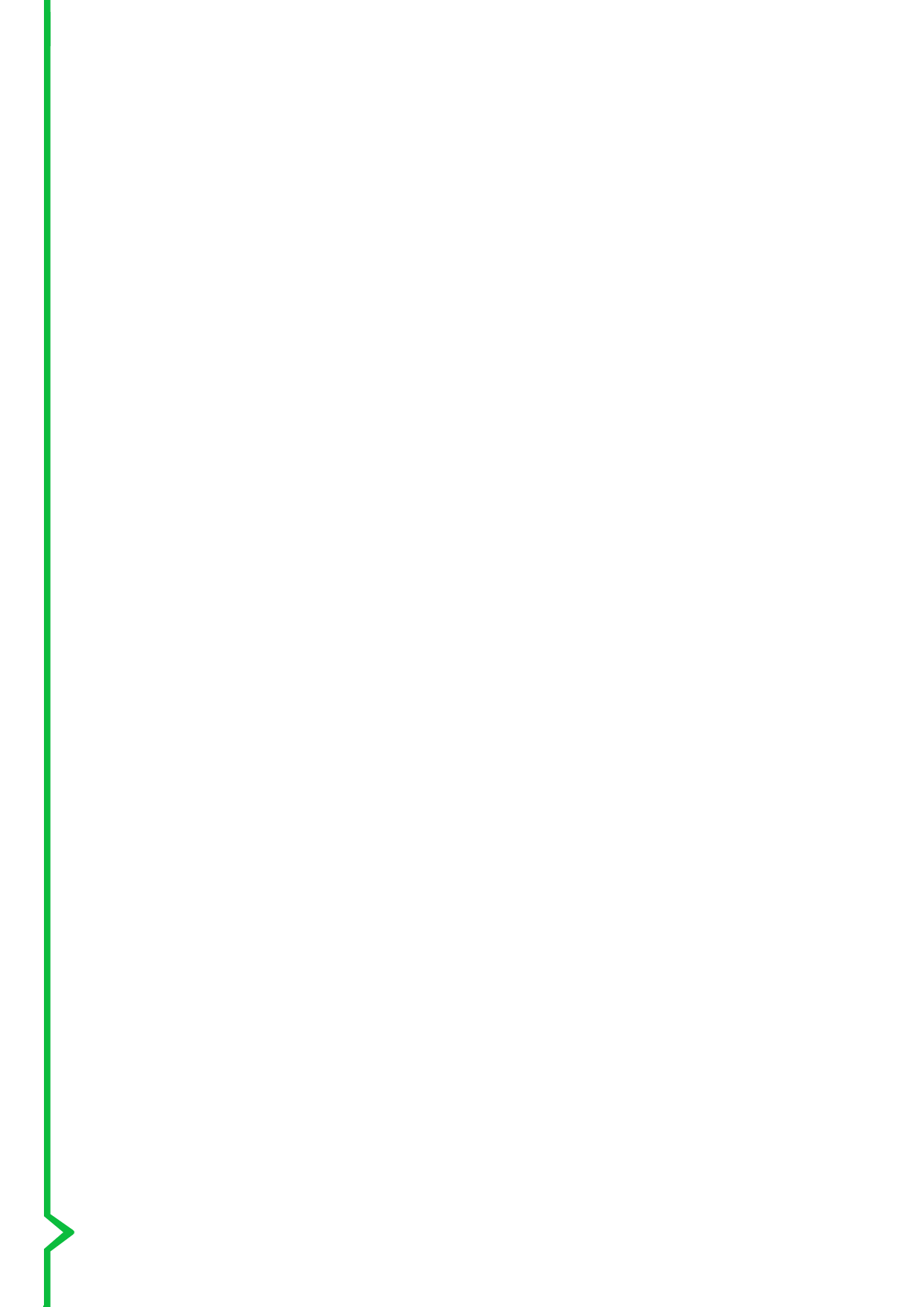 